ПРЕДМЕТ:  Захтев за остваривање права на субвенцију за запошљавање трудница (образац за послодавца)Потребни подаци1. Назив правног лица/послодавца2. Адреса3. Телефон4. Име и презиме одговорног лица5. Матични број привредног субјекта6. Потребан профил радника (стручна спрема, занимање): _______________________________________________________________________________________________________________________________________________________________________________________________________________________________________Потребна документа за подношење захтеваЗахтев се подноси Градској управи Секретаријату за дечију и социјалну  заштиту, Пријездина 1, у времену од 7.30 до 15.30 часова.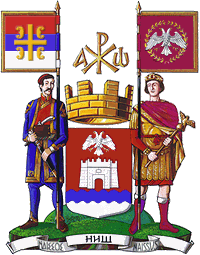 РЕПУБЛИКА СРБИЈАГРАД НИШ                                                    Шифра АП: DS. 4-8ГРАДСКА УПРАВА СЕКРЕТАРИЈАТ ЗА ДЕЧИЈУ ИСОЦИЈАЛНУ ЗАШТИТУИнфо тел. 018 504-477Број: ________ РБНазив документаФорма документаИнституција којаиздаје документКоментар1Решење о регистрацијиКопијаАгенција за привредне регистре2Потврда промета на текућем рачуну за претходна три месецаОригиналПословна банкаУ Нишу, ______________ годинеПотпис 